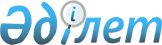 Об утверждении квалификационных требований для административных государственных должностейРешение акима Кельтемашатского сельского округа акимата Тюлькубасского района Туркестанской области от 3 января 2024 года № 1
      В соответствии с пунктом 4 статьи 17 Закона Республики Казахстан "О государственной службе Республики Казахстан", приказом Председателя Агентства Республики Казахстан по делам государственной службы от 5 апреля 2023 года "Об утверждении Типовых квалификационных требований к административным государственным должностям корпуса "Б"" №71, РЕШАЮ:
      1. Утвердить прилагаемые квалификационные требования к административным государственным должностям коммунального государственного учреждения "Аппарат акима Кельтемашатского сельского округа акимата Тюлькубасского района " (6 приложений).
      2. Отменить решение акима Кельтемашатского сельского округа №45 "Об утверждении квалификационных требований для административных государственных должностей" от 30 мая 2023 года.
      3. Контроль за исполнением настоящего решения оставляю за собой.
      4. Настоящее решение вводится в действие со дня его первого официального опубликования. Квалификационные требования к должности советника акима  кельтемашатского сельского округа Категория Е-G-2, 1 единица №02-0 Квалификационные требования к должности  главного специалиста аппарата акима Кельтемашатского сельского округа  Категория Е-G-3, 1 единица №03-1 Квалификационные требования к должности  главного специалиста аппарата акима Кельтемашатского сельского округа  Категория Е-G-3, 1 единица №03-2 Квалификационные требования к должности  главного специалиста аппарата акима Кельтемашатского сельского округа  Категория Е-G-3, 1 единица №03-3 Квалификационные требования к должности  главного специалиста аппарата акима Кельтемашатского сельского округа  Категория Е-G-3, 1 единица №03-4 Квалификационные требования к должности  главного специалиста аппарата акима Кельтемашатского сельского округа  Категория Е-G-3, 1 единица №03-5
					© 2012. РГП на ПХВ «Институт законодательства и правовой информации Республики Казахстан» Министерства юстиции Республики Казахстан
				
      Аким сельского округа

М.Бердалиев
Приложение 1 к решению
акима Кельтемашатского
сельского округа № 1 от
"03" января 2023 года
Показатель
К требования
По образованию
1. Послевузовское или высшее либо послесреднее или техническое и профессиональное образование;
По необходимым компетенциям
Должны соответствовать типовым квалификационным требованиям административных государственных должностей корпуса "Б"
По опыту работы
Должны соответствовать типовым квалификационным требованиям административных государственных должностей корпуса "Б"Приложение 2 к решению
акима Кельтемашатского
сельского округа № 1 от
"03" января 2023 года
Показатель
К требования
По образованию
1. Послевузовское или высшее либо послесреднее или техническое и профессиональное образование.
По необходимым компетенциям
Должны соответствовать типовым квалификационным требованиям административных государственных должностей корпуса "Б"
По опыту работы
Должны соответствовать типовым квалификационным требованиям административных государственных должностей корпуса "Б"Приложение 3 к решению
акима Кельтемашатского
сельского округа № 1 от
"03" января 2023 года
Показатель
К требования
По образованию
1. Послевузовское или высшее либо послесреднее или техническое и профессиональное образование.
По необходимым компетенциям
Должны соответствовать типовым квалификационным требованиям административных государственных должностей корпуса "Б"
По опыту работы
Должны соответствовать типовым квалификационным требованиям административных государственных должностей корпуса "Б"Приложение 4 к решению
акима Кельтемашатского
сельского округа № 1 от
"03" января 2023 года
Показатель
К требования
По образованию
1. Послевузовское или высшее либо послесреднее или техническое и профессиональное образование;
2. Бизнес,управление и право (Экономика, Учет и аудит, Финансы, Государственный аудит).
По необходимым компетенциям
Должны соответствовать типовым квалификационным требованиям административных государственных должностей корпуса "Б"
По опыту работы
Должны соответствовать типовым квалификационным требованиям административных государственных должностей корпуса "Б"Приложение 5 к решению
акима Кельтемашатского
сельского округа № 1 от
"03" января 2023 года
Показатель
К требования
По образованию
1. Послевузовское или высшее либо послесреднее или техническое и профессиональное образование.
По необходимым компетенциям
Должны соответствовать типовым квалификационным требованиям административных государственных должностей корпуса "Б"
По опыту работы
Должны соответствовать типовым квалификационным требованиям административных государственных должностей корпуса "Б"Приложение 6 к решению
акима Кельтемашатского
сельского округа № 1 от
"03" января 2023 года
Показатель
К требования
По образованию
1. Послевузовское или высшее либо послесреднее или техническое и профессиональное образование;
2. Бизнес, управление и право (Право, Международное право, Юриспруденция).
По необходимым компетенциям
Должны соответствовать типовым квалификационным требованиям административных государственных должностей корпуса "Б"
По опыту работы
Должны соответствовать типовым квалификационным требованиям административных государственных должностей корпуса "Б"